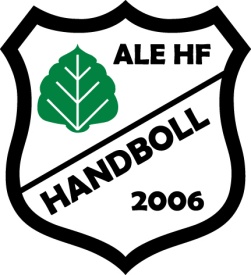 Styrelsemöte 2018-09-13 18:00Närvarande: Björn Norberg, Sandra Dahlqvist, Fredrik Berggren, Rikard Thunberg, Hampus Eskilsson, Sofia Bokvist & Matilda Lindmark§1	Mötet öppnas.§2	Kassör	Efter lång och trogen tjänst tackar nu Irene för sig som föreningens kassör. Vi letar ny kassör och har en kandidat. §3	Uppstart
Alekuriren har ännu inte lagt ut träningstider och info kring respektive lag, under vecka 38-40 kommer annonser ut. De hjälper oss också att skriva ut posters att sätta upp ute på skolorna. §4	Kiosk	Inhandling till både hallarna sker under nästa vecka. Vi tittar igenom cafélistan och uppdaterar den innan första hemmamatcherna. Vad gäller arrangemang så diskuterar vi möjligheten att varje lag tar hand om sin egen match, däremellan sker en överlämning till de lag som spelar efter. Vad gäller rutinerna kring rapportering och domare fortsätter vi som förra säsongen. §5	Arrangemang	Styrelsen har gjort ett schema för a-lagets hemmamatcher där de yngre lagen har tilldelats ett arrangemang var, resterande matcher ansvarar a-laget för själva. En lista över ansvarsområden ska ordnas och delas med de lag som är ansvariga. Schemat ser ut som följer:		14/10 Söndag 18:10 – P07	
	28/10 Söndag 18.55 – P05	
	2/12 Söndag 17:05 – P08/09	
	16/12 Söndag 18:00 – F09	
 27/1 Söndag 16:00 – P03§6	Årsmöte
	Ledarna i respektive lag skickar in en verksamhetsberättelse till ordförande. Preliminärt datum får årsmöte med ledarmöte i direkt anslutning är 25/10 kl 18.30. §7	Ekonomi
Vi behöver stabilisera föreningens ekonomi, vi diskuterar olika alternativ kring sponsring och andra inkomstkällor. Förslag som kommer upp är att småföretagare kan sponsra med en mindre summa och i utbyte får de sin logga uppsatt in entrén till Älvängenhallen. Vidare diskuteras också alternativet att privatpersoner kan sponsra föreningen med en krona om dagen och i utbyte får sitt namn uppsatt på en tavla som även den kommer att hänga i entrén till Älvängenhallen. Björn och Rikard skissar på ett bra upplägg. Vidare tar Rikard kontakt med eventuella sponsorer, nya som gamla. §7	Övrigt	Vi beslutar att starta en obligatorisk försäljning av folkspels julkalender. Om vi vill bibehålla att handbollsskolan ska vara avgiftsfri behöver vi ha in de pengarna från något annat. Vi kommer fram till att minimum fem per familj är ett rimligt krav. Vi kollar också om möjligheten finns att sälja lotter till uppesittarkvällen. Nästa möte: Årsmöte torsdag 25/10 kl 18:30 i Älvängenhallen§6	Mötet avslutas.